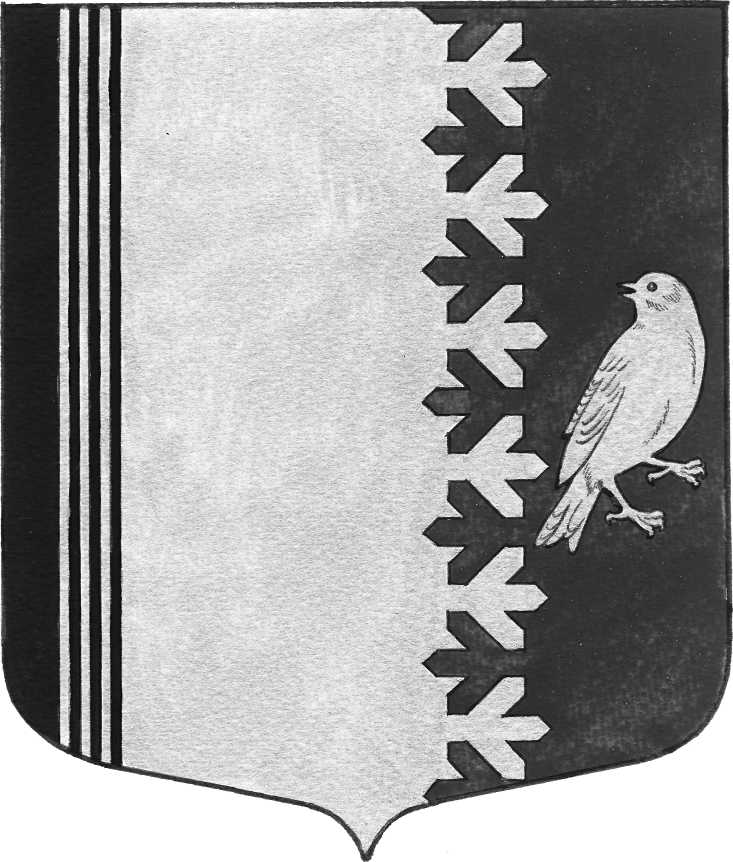 П О С Т А Н О В Л Е Н И  ЕАДМИНИСТРАЦИИ   МУНИЦИПАЛЬНОГО  ОБРАЗОВАНИЯШУМСКОЕ  СЕЛЬСКОЕ ПОСЕЛЕНИЕКИРОВСКОГО МУНИЦИПАЛЬНОГО  РАЙОНАЛЕНИНГРАДСКОЙ  ОБЛАСТИот 15 ноября 2022 года  № 258Об утверждении перечня главных администраторов источников внутреннего финансирования дефицита бюджета муниципального образования Шумское сельское  поселение Кировского муниципального района  Ленинградской областиВ соответствии с абзацем четвертым пункта 4 статьи 160.2 Бюджетного кодекса Российской Федерации:	1. Утвердить Перечень главных администраторов источников внутреннего финансирования дефицита бюджета муниципального образования Шумское сельское  поселение Кировского муниципального района  Ленинградской области согласно приложению.	2. Постановление вступает в силу после его официального опубликования и применяется к правоотношениям, возникающим при составлении и исполнении бюджета муниципального образования Шумское сельское  поселение Кировского муниципального района  Ленинградской области, начиная с бюджета на 2023 год и на плановый период 2024 и 2025 годов.Глава администрации                                        В.Л. УльяновУТВЕРЖДЕНпостановлением администрации МО Шумское сельское поселениеот 15 ноября 2022 г. № 258(Приложение)Перечень главных администраторов  источников внутреннего финансирования дефицита бюджета муниципального образования Шумское сельское  поселение Кировского муниципального района Ленинградской области Код бюджетной классификацииКод бюджетной классификацииНаименование главного администратора и  источников внутреннего финансирования дефицита бюджетаГлавного админист-ратораИсточников внутреннего финансирования дефицита бюджетаНаименование главного администратора и  источников внутреннего финансирования дефицита бюджета011администрация муниципального образования Шумское сельское  поселение Кировского муниципального района  Ленинградской области01101 02 00 00 10 0000 710Получение кредитов от кредитных организаций бюджетами сельских поселений в валюте Российской Федерации01101 02 00 00 10 0000 810Погашение бюджетами сельских поселений кредитов от кредитных организаций в валюте Российской Федерации01101 03 01 00 10 0000 710Получение кредитов  от других бюджетов бюджетной системы Российской Федерации  бюджетами сельских поселений в валюте Российской Федерации01101 03 01  00 10 0000 810Погашение бюджетами сельских поселений кредитов  от других бюджетов бюджетной системы Российской Федерации в валюте Российской Федерации01101 05 02 01 10 0000 510Увеличение прочих остатков денежных средств бюджетов сельских поселений01101 05 02 01 10 0000 610Уменьшение прочих остатков денежных средств бюджетов сельских поселений